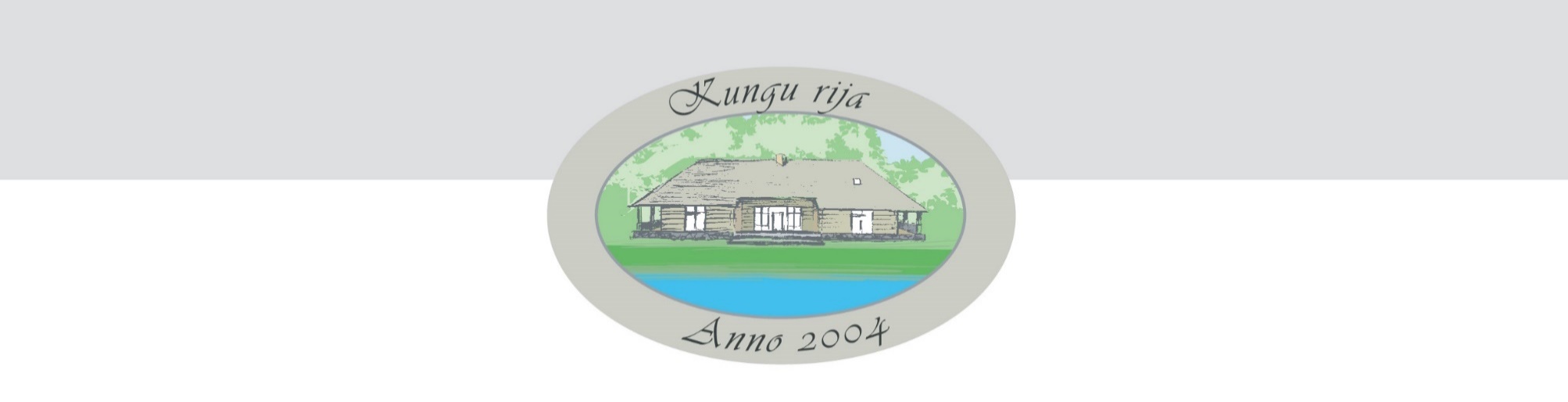 Uzkodas: Rijā marinēta siļķe ar biezpienu un kartupeļiem 7,80 EurMarinated herring fillets with curds and potatoes /Marinierte Heringfilets mit Quark und Kartoffeln /Филе сельди в домашнем маринаде с творогом и кaртошкой / Foreles tartars    14,50 EurTrout tartar /Forelle Tartar / Тартар из форелиTīģergarneļu uzkoda   14,80Tiger shrimps /Vorspeise aus Tigergarnelen / Закуска из креветокTunča filejas uzkoda   15,80Tuna fillet snack /Vorspeise aus Thunfishfilet /Закуска из филе тунца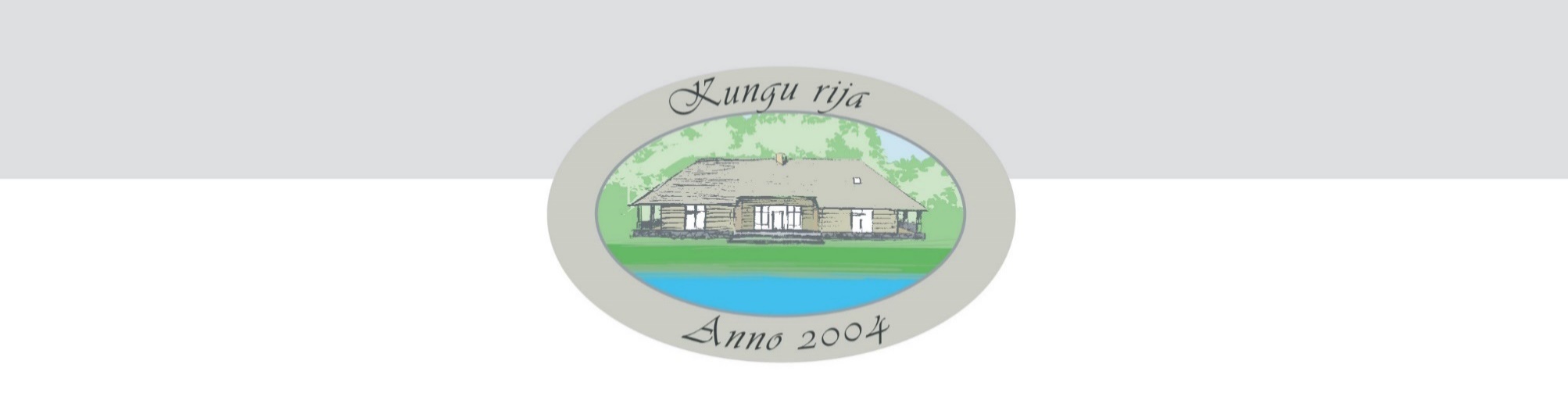 Brieža filejas karpačo      14,40Venison carpaccio /Hirschfilet Carpaccio/ Карпаччо из филе олениныBrieža karbonādes uzkoda  14,90Starter of roasted venison / Vorspeise aus Hirsch Ruecken / Закуска из карбонада олениныLiellopa filejas tartars     17,20Beef tartar/Rinderfilet Tartar / Тартар из говядиныLiellopa filejas karpačo     13,60Beef carpaccio /Rinderfilet Carpaccio / Карпаччо из говядиныUzkodu plate:Siers, sālīts speķis, olīvas, kūpinājumi... 16,50EurEntry plate - smoked meat, salted lard, cheese,.../Variation aus selbst gesalzenen Speck, Kaese, Oliven, Geräucherten Huhn und Schweinsbrust.../Закуски - сыр, оливки, салённое сало, капчённости, маринованные овощи / Ķiploku grauzdiņi	5,90Garlic bread / Knoblauchbrot / Чесночный сухарикиSalāti:Cēzara salāti ar bekonu	9,20Ceasarsalad with bacon /Cäsarsalat mit Speck / салат "Цезарь" c бекономCēzara salāti ar vistas krūtiņu     9,20Ceasarsalad with chicken fillet /Cäsarsalat mit Hühnerbrust /салат "Цезарь" с куринным филеCēzara salāti ar tīģergarnelēm  12,50Ceasarsalad with tiger shrimps / Cäsarsalat mit Tigergarnelen/ салат "Цезарь" с креветкамиSalāti ar jēra fileju 13,20Salad with lamb fillet /Salat mit Lammfilet  / Салат с филе ягнятины Sezonas dārzeņu salāti ar kazas sieru    9,80Mixed salad with goat cheese / Frischer Salat mit Ziegenkäse/Листовой салат с козим сыром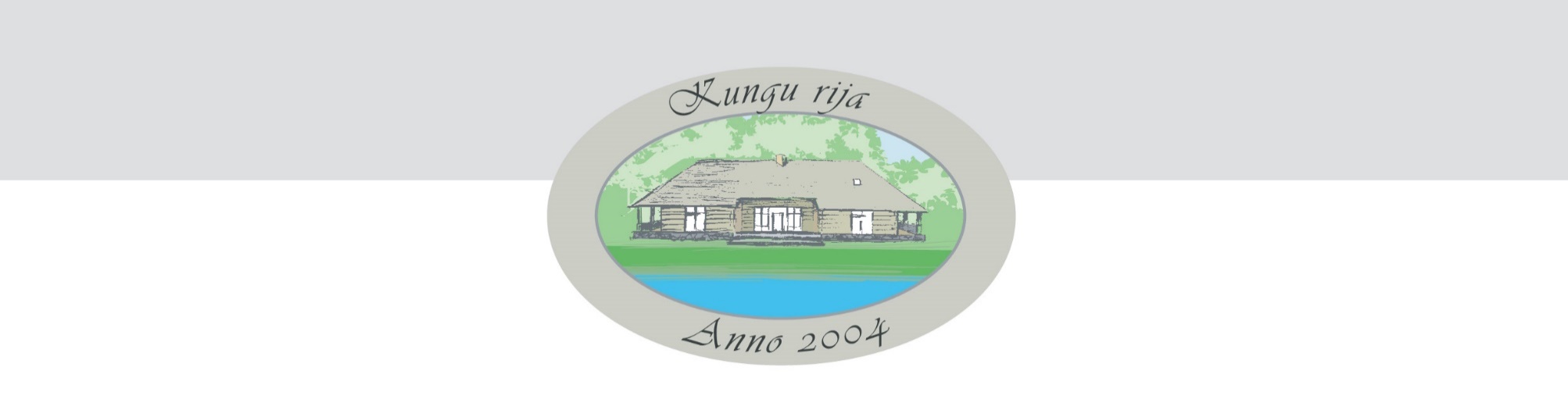 Zupas:Dienas zupaSoup of the day / Tages suppe / Суп дняSkābu kāpostu zupa zemnieku gaumē    8,80Cabbage soup in farmer’ s style /Bauern Krautsuppe / Щи по крестянскиBrieža gaļas zupa    9,20Venison soup / Hirschfleisch suppe / Суп из олениныČilī – burkānu krēmzupa ar tīģergarnelēm    8,60Carrot – chilli cream soup with tiger shrimps / Karotten- Chilli Cremesuppe mit Tigergarnelen / Суп – пюре из марковки и чили с креветкамиRijas zivju zupa    9,20Fish Soup/ Fischsuppe /УхаMaizes grozs ar garšaugu sviestu   2pers       4,00Brotkorb mit Kräuterbutter /Bread with herb butterХлеб с пряным сливочным масломPamatēdieni:Zandarta fileja 18,90 EurPike-perch fillet / Zanderfilet / Филе судакаUz oglēm cepta pašmaju forele  16,90Charcoal grilled domestic trout / Auf Holzkohle gebratene Forelle aus eigenem Teich На углях жаренная форельTvaicēta vai grilēta pašmāju stores fileja   24,80Steamed or grilled  domestic Sturgeon fillet / Gedämpfte oder gebratene Störfilet /Филе осетрины,на гриле или  тушоная на поруUz oglēm cepts vistas gaļas iesms   12,90Charcoal grilled chicken on the spit /Auf Holzkohle gebratener Hühnerfleischspieß / На углях жаренный куринный шашлыкUz oglēm cepta pīles krūtiņa         19,70Charcoal grilled duckling breast / Auf Holzkohle gebratenes Entenbrust / На углях жаренная утиная грудкаCūkgaļas cepetis ar kartupeļiem un štovētiem kāpostiem  13,80Roasted pork meat with potatoes and stewed sauerkrautSchweinebraten mit Kartoffeln und geschmorten SauerkrautПечëная свинина с картошкой и тушëной капустойCūkgaļas medaljoni sēņu mērcē   14,90Pork fillet medallions with mushroom sauce / Schweinefilet Medallions im Pilzsauce /Медальоны из свинного филе в грибном соусеAsinsdesa ar Koču  10,40Blood sausage with ancient latvian food with peeled barley, roasted onion and bacon.Blutwurst mit altes lettisches Gericht mit Graupen, gerôsteten Zwiebeln und SpeckKровяная колбаса с древнее ливское блюдо с ячнëвой крупой, жаренным луком и cаломPelēkie zirņi ar speķi    7,70Grey peas with bacon /Graue Erbsen mit Speck / Серый горох с шпекомUz oglēm cepts liellopa filejas steiks (250gr)	37,50 EurCharcoal grilled beef fillet steak /Rinder Filet / На углях жаренный стейк из говяжего филе Uz oglēm cepta jēra fileja    33,20 EurCharcoal grilled lamb fillets / Auf Holzkohle gebratener Lammfilets / На углях жаренная бараньe филеBrieža gaļas kotletes 13,80 EurVenison meatballs / Hirschfleisch Laibchen / Котлеты из мяса оленины Brieža gaļas sautējums ar sarkanvīnā noturētām vīģēm 19,20Venison stew with figs / Hirsch Ragout / Мясо оленины  тушонная с  инжиром в красном винеUz oglēm cepta brieža karbonāde       37,50Charcoal grilled venison chop / Auf Holzkohle gebratener Hirschrucken /На углях жаренный карбонад олениныTruša kāja kadiķogu – krējuma mērcē 25,80 EurLeg of rabbit in juniper - cream sauce / Kaninchenkeule in Wacholder – Sahnesauce / Нога кролика в сливочном соусе с можевикойKrāsnī cepti dārzeņi ar pelnos noturētu kazas sieru  13,80Oven roasted vegetables with goat cheese / Gebratener Gemüse mit Ziegen Käse / Запечённые овощи с козим сыромPašmāju pasta ar dārzeņiem un zaļo sieru  13,00Tagliatelle with vegetables and green cheese / Tagliatelle mit Gemüse und grüner Käse / Таглиателла с овощами и зелëнным сыромGriķu nūdeles ar sezonas sēnēm  14,80Buckwheat noodles with mushrooms / Buchweizen Nudeln mit Pilze/ Гречневая лапша с грибамиDeserts:Dienas desertsDessert of the day / Tagesdessert / Десерт дняMarcipāna kūka   8,50Almond pastry / Marzipankuchen / Торт с марципаномŠokolādes fondants   7,80Chocolate cake /  Schokokuchen / Шоколадное пироженноеRijas plātsmaize    7,50Home made pastry / Streuselkuchen / Домашньая выпечкаSaldējuma vai sorberta bumba     2,50
Ice cream or sorbet scoop/ Eis oder sorbet kugel / шарик мороженого или сорбетKarstie dzērieniHot drinks / Heiße Getränke / Горячие напитки DzērieniDrinks / Getränke / НапиткиAlusBeer / Bier / ПивоAlkoholiskie dzērieniAlkoholiskie dzērieniKafija2,80Kafija ar pienu2,80Espresso2,80Cappuccino3,50Caffe latte3,50Tēja ( melnā, zaļā, jasmīna, augļu, piparmētru, kumelīšu)2,50Pašmāju cidoniju dzēriensQuince tea / Quittentee / Домашний чай с плодами северной айвы5,00Karstais smiltsērkšķu dzēriensHot seabuckthorn drink / Heisse sanddorn getränk / Горячий облепиховый напиток5,00Minerālūdens:Lielbāta0,33 L2,800,75L4.80Atspirdzinošie dzērieni:SulaJuice / Saft / Соки0,25L2,50Svaigi spiesta sula Fresh squeezed juice / Frisch gepresster Saft / Свежевыжатый сок0,30L4,50Rijas morss Home – made drink / Hausgemachter  Beeren Getränk / Домашний морс0.25L1,3L2,509,00Kvass0,3L2,500,5L3,50Coca – Cola, Fanta, Sprite0,25L2,50Limonāde S.Pellegrino0,2L3,00Rāmkalnu limonāde0,5L4,00Izlejamais alus:0,3L0,5LMežpils4,005,00Kronenbourg Blanc4,005,00Pudeļu alus:0,33L0,5LMežpils tumšais5,00Clausthaler b/alco.4,00Sidrs:0,33LSidrs 6,00Aperatīvi5clMartini: Bianco, Rosso, Dry4.00Campari4,80KonjaksFrapin Cigar Blend18,00Delamain Vesper21,00Hennessy V.S.6,30Hennessy V.S.O.P.10,50Tesseron LOT 29 XO58,00Tesseron LOT 90 XO16,00BrendijsAskaneli *****4,00Cardenal Mendoza7,80GrapaGrappa Ornellaia9,50CalvadosChristian Drouin AOC Pays d’Auge distilli 1981     18,60Christian Drouin AOC Pays d’Auge fine calvados5,50DžinsHendricks GIN6,00RumsZacapa 23 YO solera Grand Reserva9,20Bayou White5,-Bayou Reserva6,-Brandvīns5clTīreļu dzītuves brandavīns5,-DegvīnsStolicnaja4,-Stolicnaja Elite8,-Grey Goose Original6,20Beluga6,50ViskijsChivas Regal 12 YO7,50Tullamore Dew5,-Lagavulin 16 YO Single Malt12,-Glenmorangie Original Highland Single malt9,50Jack Daniel6,-Jim Beam6,-TekilaRooster Rojo Blanco5,-Rooster Rojo Reposado5,-LiķieriBaileys5,-Contreau5,-Amaretto5,-Lemoncino5,-Jägermeister5,-Rīgas balzāms4,50Rīgas balzāms upeņu4,50Allažu ķimelis5,-Ābolu pērle6,-